第五号様式（郵送用）教 育 職 員 免 許 状 再 交 付 願令和　　年　　月　　日大阪府教育委員会　様　下記教育職員免許状を( 破損した )・( 紛失した )ため再交付していただきたいので、別紙関係書類を添えてお願いします。記ここから下は記入しないこと。令和　　年　　月　　日　　　　　　　　　　による書換、　　　　による再交付理由書（再交付を必要とする理由）上記のとおり相違ありません。なお、紛失した免許状を発見した場合は、直ちに返納いたします。令和　　年　　月　　日氏　名　　　　　　　　　　　　　第五号様式（郵送用）教 育 職 員 免 許 状 再 交 付 願令和○○年○○月○○日大阪府教育委員会　様　下記教育職員免許状を( 破損した )・( 紛失した )ため再交付していただきたいので、別紙関係書類を添えてお願いします。記ここから下は記入しないこと。令和　　年　　月　　日　　　　　　　　　　による書換、　　　　による再交付理由書（再交付を必要とする理由）上記のとおり相違ありません。なお、紛失した免許状を発見した場合は、直ちに返納いたします。令和○○年○○月○○日氏　名　　浪速　花子　　　　　　　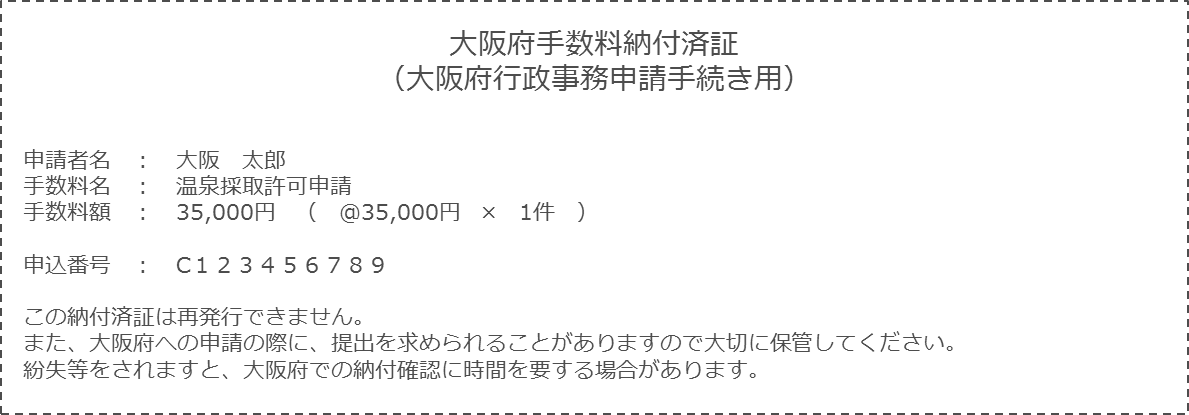 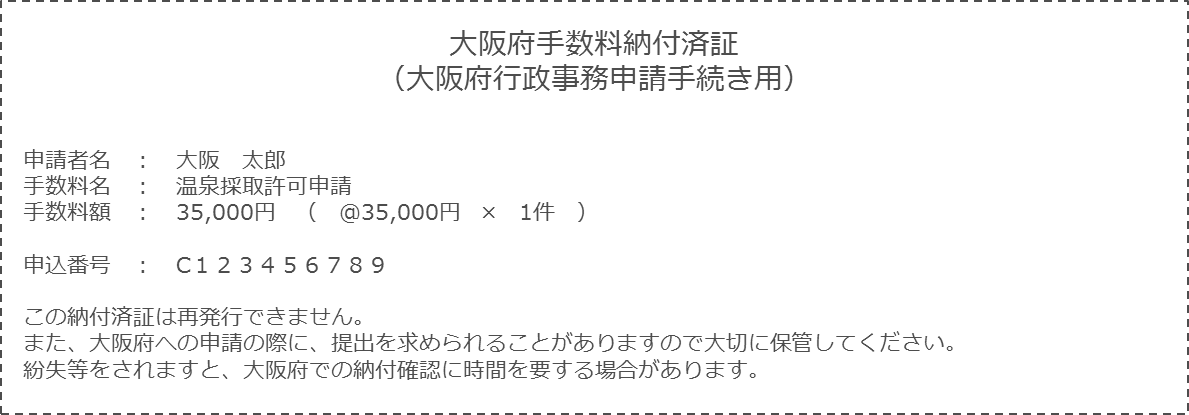 本籍地都道府県現住所〒　　　　－連絡先電話番号　　　 (　　　　 )　　　　　〒　　　　－連絡先電話番号　　　 (　　　　 )　　　　　〒　　　　－連絡先電話番号　　　 (　　　　 )　　　　　〒　　　　－連絡先電話番号　　　 (　　　　 )　　　　　〒　　　　－連絡先電話番号　　　 (　　　　 )　　　　　〒　　　　－連絡先電話番号　　　 (　　　　 )　　　　　〒　　　　－連絡先電話番号　　　 (　　　　 )　　　　　〒　　　　－連絡先電話番号　　　 (　　　　 )　　　　　〒　　　　－連絡先電話番号　　　 (　　　　 )　　　　　〒　　　　－連絡先電話番号　　　 (　　　　 )　　　　　〒　　　　－連絡先電話番号　　　 (　　　　 )　　　　　ふりがな昭･平年 　　月 　　日生氏　名昭･平年 　　月 　　日生勤務校予定の場合は学校名(予定)と記載勤務校予定の場合は学校名(予定)と記載電話番号　　　 (　　　　 )　　　　　電話番号　　　 (　　　　 )　　　　　電話番号　　　 (　　　　 )　　　　　電話番号　　　 (　　　　 )　　　　　電話番号　　　 (　　　　 )　　　　　電話番号　　　 (　　　　 )　　　　　電話番号　　　 (　　　　 )　　　　　電話番号　　　 (　　　　 )　　　　　電話番号　　　 (　　　　 )　　　　　電話番号　　　 (　　　　 )　　　　　電話番号　　　 (　　　　 )　　　　　電話番号　　　 (　　　　 )　　　　　申込番号（コンビニ納付の方のみ）申込番号（コンビニ納付の方のみ）CC免許状の種類教 科・領 域（　　　　　　　　　　　）教諭（　　　　）免許状（　　　　　　　　　　　）教諭（　　　　）免許状（　　　　　　　　　　　）教諭（　　　　）免許状（　　　　　　　　　　　）教諭（　　　　）免許状　記入例　（　高等学校　）教諭（　一種　）免許状国語　年　　月　　日　年　　月　　日　年　　月　　日　年　　月　　日・　　・・　　・・　　・・　　・本籍地都道府県名氏名生年月日滅失(紛失)した免許状　　（計　　　枚）（　　　　　　　）教諭（　　　）免許状　（教科　　　　　　）（授与年月日　　　　　　　年　　月　　日）（免許状番号　　　　　　　　　　　　　　）滅失(紛失)した免許状　　（計　　　枚）（　　　　　　　）教諭（　　　）免許状　（教科　　　　　　）（授与年月日　　　　　　　年　　月　　日）（免許状番号　　　　　　　　　　　　　　）滅失(紛失)した免許状　　（計　　　枚）（　　　　　　　）教諭（　　　）免許状　（教科　　　　　　）（授与年月日　　　　　　　年　　月　　日）（免許状番号　　　　　　　　　　　　　　）滅失(紛失)した免許状　　（計　　　枚）（　　　　　　　）教諭（　　　）免許状　（教科　　　　　　）（授与年月日　　　　　　　年　　月　　日）（免許状番号　　　　　　　　　　　　　　）免許状を取得した出身大学・卒業年月（学校名　　　　　　　　　　　　　　　　）（卒業年月　　　　　　　　年　　　月卒業）滅失(紛失)理由※　罹災した場合は、罹災証明書（コピー可）を添付すること。本籍地大阪　都道府県現住所〒○○○－○○○○大阪市〇〇区〇〇町〇－〇連絡先電話番号　○○ (○○○○)○○○○　〒○○○－○○○○大阪市〇〇区〇〇町〇－〇連絡先電話番号　○○ (○○○○)○○○○　〒○○○－○○○○大阪市〇〇区〇〇町〇－〇連絡先電話番号　○○ (○○○○)○○○○　〒○○○－○○○○大阪市〇〇区〇〇町〇－〇連絡先電話番号　○○ (○○○○)○○○○　〒○○○－○○○○大阪市〇〇区〇〇町〇－〇連絡先電話番号　○○ (○○○○)○○○○　〒○○○－○○○○大阪市〇〇区〇〇町〇－〇連絡先電話番号　○○ (○○○○)○○○○　〒○○○－○○○○大阪市〇〇区〇〇町〇－〇連絡先電話番号　○○ (○○○○)○○○○　〒○○○－○○○○大阪市〇〇区〇〇町〇－〇連絡先電話番号　○○ (○○○○)○○○○　〒○○○－○○○○大阪市〇〇区〇〇町〇－〇連絡先電話番号　○○ (○○○○)○○○○　〒○○○－○○○○大阪市〇〇区〇〇町〇－〇連絡先電話番号　○○ (○○○○)○○○○　〒○○○－○○○○大阪市〇〇区〇〇町〇－〇連絡先電話番号　○○ (○○○○)○○○○　ふりがななにわ　はなこなにわ　はなこなにわ　はなこなにわ　はなこなにわ　はなこなにわ　はなこなにわ　はなこなにわ　はなこなにわ　はなこなにわ　はなこなにわ　はなこ昭･平○○年 ○○月 ○○日生氏　名浪速　花子浪速　花子浪速　花子浪速　花子浪速　花子浪速　花子浪速　花子浪速　花子浪速　花子浪速　花子浪速　花子昭･平○○年 ○○月 ○○日生勤務校予定の場合は学校名(予定)と記載勤務校予定の場合は学校名(予定)と記載○○市立○○小学校電話番号　　○○ (○○○○)○○○○　○○市立○○小学校電話番号　　○○ (○○○○)○○○○　○○市立○○小学校電話番号　　○○ (○○○○)○○○○　○○市立○○小学校電話番号　　○○ (○○○○)○○○○　○○市立○○小学校電話番号　　○○ (○○○○)○○○○　○○市立○○小学校電話番号　　○○ (○○○○)○○○○　○○市立○○小学校電話番号　　○○ (○○○○)○○○○　○○市立○○小学校電話番号　　○○ (○○○○)○○○○　○○市立○○小学校電話番号　　○○ (○○○○)○○○○　○○市立○○小学校電話番号　　○○ (○○○○)○○○○　○○市立○○小学校電話番号　　○○ (○○○○)○○○○　○○市立○○小学校電話番号　　○○ (○○○○)○○○○　申込番号（コンビニ納付の方のみ）申込番号（コンビニ納付の方のみ）CC○○○○○○○○○免許状の種類教 科・領 域（　小学校　　　　　　　）教諭（　一級　）免許状（　幼稚園　　　　　　　）教諭（　一級　）免許状（　特別支援学校　　　　）教諭（　二種　）免許状知的・肢体・病弱（　　　　　　　　　　　）教諭（　　　　）免許状　記入例　（　高等学校　）教諭（　一種　）免許状国語　年　　月　　日　年　　月　　日　年　　月　　日　年　　月　　日・　　・・　　・・　　・・　　・本籍地都道府県名大阪府氏名浪速　花子生年月日昭和○○年○○月○○日滅失(紛失)した免許状　　（計　３　枚）（　小学校　　　）教諭（一級　）免許状　（教科　　　　　　）（授与年月日　　昭和　○○年○○月○○日）（免許状番号　　　　　　　　　　　　　　）滅失(紛失)した免許状　　（計　３　枚）（　幼稚園　　　）教諭（一級　）免許状　（教科　　　　　　）（授与年月日　　昭和　○○年○○月○○日）（免許状番号　　　　　　　　　　　　　　）滅失(紛失)した免許状　　（計　３　枚）（　特別支援学校）教諭（二種　）免許状　（教科知的・肢体・病弱）（授与年月日　　平成　○○年○○月○○日）（免許状番号　　平○○特支二第○○号　　）滅失(紛失)した免許状　　（計　３　枚）（　　　　　　　）教諭（　　　）免許状　（教科　　　　　　）（授与年月日　　　　　　　年　　月　　日）（免許状番号　　　　　　　　　　　　　　）免許状を取得した出身大学・卒業年月（学校名　　　○○大学　　　　　　　　　）（卒業年月　　昭和○○　　年　　○月卒業）滅失(紛失)理由引越しの際、他の書類に紛れてしまい、誤って捨ててしまったため。※　罹災した場合は、罹災証明書（コピー可）を添付すること。